БАЧОК ПЛАСТМАССОВЫЙ «ВЯТКА»УСТАНАВЛИВАЕМЫЙНА УНИТАЗ С НАЖИМНОЙ КНОПКОЙ ДЛЯ ПУСКА ВОДЫ/в комплекте с арматурой/Вес: 1,3 кг размер 380х170х280ООО ТП «Системы»  610004 г. Киров Профсоюзная 23бтел.+7/8332/351101 www.tp.kirov.ruПаспорт и инструкция по монтажу и эксплуатации1.Назначение изделия Смывной бачок предназначен для промывки унитазов и напольных чаш.2.Основные технические данныеОбъем воды в бачке не менее 7 литров. Уровень шума при работе бачка не более 50 дБ.3.Комплектность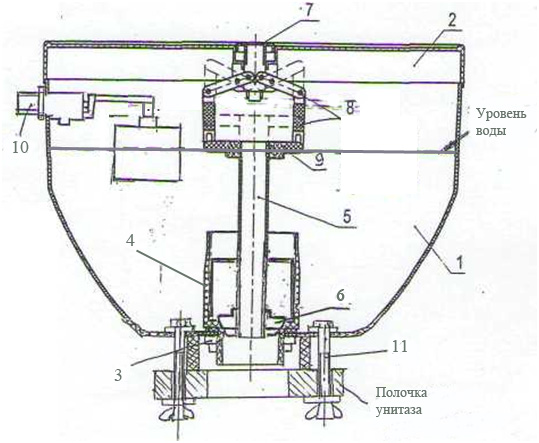 1.Корпус; 2.Крышка; 3.Прокладка между полкой унитаза и бачком;  4.Резьбовая втулка; 5.Переливнаятрубка;  6. Запорный клапан; 7.Кнопка пуска воды; 8.Система рычагов; 9.Коромысло; 10. Клапан поплавковый 11.Комплект крепления бачка к унитазу; 4.Маркировка  названия предприятия- изготовителя выполнена на внутренней поверхности корпуса бачка.                                                                                           5.Сведения о сертификации   Изделие не подлежит обязательной сертификации.6.Установка и подготовка смывного бачка к работеБачок поставляется в собранном виде. После установки на унитаз крышка (2) с системой рычагов (8) и коромыслом (9) снимается и производится настройка поплавкового клапана (10) так, чтобы уровень воды в бачке был ниже верхнего края переливной трубки (5) на 10 мм. Если не обнаружено никаких протечек, крышку (2) монтируем на корпус бачка (1), предварительно закрепив коромысло (9) на переливной трубке (5) так, как показано на рисунке.  Бачок работает следующим образом: при нажатии на кнопку (7) через систему рычагов (8)   и коромысло (9) переливная трубка (5) поднимается вверх, обеспечивая слив воды из бачка.7.Гарантии изготовителяГарантийный срок эксплуатации - два года со дня ввода изделия в эксплуатацию илипродажи через розничную сеть, но не более трех лет со дня изготовления.8.Дата изготовления9.УпаковщикБАЧОК ПЛАСТМАССОВЫЙ «ВЯТКА»УСТАНАВЛИВАЕМЫЙНА УНИТАЗ С НАЖИМНОЙ КНОПКОЙ ДЛЯ ПУСКА ВОДЫ/в комплекте с арматурой/Вес: 1,3 кг размер 380х170х280ООО ТП «Системы»  610004 г. Киров Профсоюзная 23бтел.+7/8332/351101 www.tp.kirov.ruПаспорт и инструкция по монтажу и эксплуатации1.Назначение изделия Смывной бачок предназначен для промывки унитазов и напольных чаш.2.Основные технические данныеОбъем воды в бачке не менее 7 литров. Уровень шума при работе бачка не более 50 дБ.3.Комплектность1.Корпус; 2.Крышка; 3.Прокладка между полкой унитаза и бачком;  4.Резьбовая втулка; 5.Переливнаятрубка;  6. Запорный клапан; 7.Кнопка пуска воды; 8.Система рычагов; 9.Коромысло; 10. Клапан поплавковый 11.Комплект крепления бачка к унитазу; 4.Маркировка  названия предприятия- изготовителя выполнена на внутренней поверхности корпуса бачка.                                                                                           5.Сведения о сертификации   Изделие не подлежит обязательной сертификации.6.Установка и подготовка смывного бачка к работеБачок поставляется в собранном виде. После установки на унитаз крышка (2) с системой рычагов (8) и коромыслом (9) снимается и производится настройка поплавкового клапана (10) так, чтобы уровень воды в бачке был ниже верхнего края переливной трубки (5) на 10 мм. Если не обнаружено никаких протечек, крышку (2) монтируем на корпус бачка (1), предварительно закрепив коромысло (9) на переливной трубке (5) так, как показано на рисунке.  Бачок работает следующим образом: при нажатии на кнопку (7) через систему рычагов (8)   и коромысло (9) переливная трубка (5) поднимается вверх, обеспечивая слив воды из бачка.7.Гарантии изготовителяГарантийный срок эксплуатации - два года со дня ввода изделия в эксплуатацию илипродажи через розничную сеть, но не более трех лет со дня изготовления.8.Дата изготовления9.УпаковщикБАЧОК ПЛАСТМАССОВЫЙ «ВЯТКА»УСТАНАВЛИВАЕМЫЙНА УНИТАЗ С НАЖИМНОЙ КНОПКОЙ ДЛЯ ПУСКА ВОДЫ/в комплекте с арматурой/Вес: 1,3 кг размер 380х170х280ООО ТП «Системы»  610004 г. Киров Профсоюзная 23бтел.+7/8332/351101 www.tp.kirov.ruПаспорт и инструкция по монтажу и эксплуатации1.Назначение изделия Смывной бачок предназначен для промывки унитазов и напольных чаш.2.Основные технические данныеОбъем воды в бачке не менее 7 литров. Уровень шума при работе бачка не более 50 дБ.3.Комплектность1.Корпус; 2.Крышка; 3.Прокладка между полкой унитаза и бачком;  4.Резьбовая втулка; 5.Переливнаятрубка;  6. Запорный клапан; 7.Кнопка пуска воды; 8.Система рычагов; 9.Коромысло; 10. Клапан поплавковый 11.Комплект крепления бачка к унитазу; 4.Маркировка  названия предприятия- изготовителя выполнена на внутренней поверхности корпуса бачка.                                                                                           5.Сведения о сертификации   Изделие не подлежит обязательной сертификации.6.Установка и подготовка смывного бачка к работеБачок поставляется в собранном виде. После установки на унитаз крышка (2) с системой рычагов (8) и коромыслом (9) снимается и производится настройка поплавкового клапана (10) так, чтобы уровень воды в бачке был ниже верхнего края переливной трубки (5) на 10 мм. Если не обнаружено никаких протечек, крышку (2) монтируем на корпус бачка (1), предварительно закрепив коромысло (9) на переливной трубке (5) так, как показано на рисунке.  Бачок работает следующим образом: при нажатии на кнопку (7) через систему рычагов (8)   и коромысло (9) переливная трубка (5) поднимается вверх, обеспечивая слив воды из бачка.7.Гарантии изготовителяГарантийный срок эксплуатации - два года со дня ввода изделия в эксплуатацию илипродажи через розничную сеть, но не более трех лет со дня изготовления.8.Дата изготовления9.УпаковщикБАЧОК ПЛАСТМАССОВЫЙ «ВЯТКА»УСТАНАВЛИВАЕМЫЙНА УНИТАЗ С НАЖИМНОЙ КНОПКОЙ ДЛЯ ПУСКА ВОДЫ/в комплекте с арматурой/Вес: 1,3 кг размер 380х170х280ООО ТП «Системы»  610004 г. Киров Профсоюзная 23бтел.+7/8332/351101 www.tp.kirov.ruПаспорт и инструкция по монтажу и эксплуатации1.Назначение изделия Смывной бачок предназначен для промывки унитазов и напольных чаш.2.Основные технические данныеОбъем воды в бачке не менее 7 литров. Уровень шума при работе бачка не более 50 дБ.3.Комплектность1.Корпус; 2.Крышка; 3.Прокладка между полкой унитаза и бачком;  4.Резьбовая втулка; 5.Переливнаятрубка;  6. Запорный клапан; 7.Кнопка пуска воды; 8.Система рычагов; 9.Коромысло; 10. Клапан поплавковый 11.Комплект крепления бачка к унитазу; 4.Маркировка  названия предприятия- изготовителя выполнена на внутренней поверхности корпуса бачка.                                                                                           5.Сведения о сертификации   Изделие не подлежит обязательной сертификации.6.Установка и подготовка смывного бачка к работеБачок поставляется в собранном виде. После установки на унитаз крышка (2) с системой рычагов (8) и коромыслом (9) снимается и производится настройка поплавкового клапана (10) так, чтобы уровень воды в бачке был ниже верхнего края переливной трубки (5) на 10 мм. Если не обнаружено никаких протечек, крышку (2) монтируем на корпус бачка (1), предварительно закрепив коромысло (9) на переливной трубке (5) так, как показано на рисунке.  Бачок работает следующим образом: при нажатии на кнопку (7) через систему рычагов (8)   и коромысло (9) переливная трубка (5) поднимается вверх, обеспечивая слив воды из бачка.7.Гарантии изготовителяГарантийный срок эксплуатации - два года со дня ввода изделия в эксплуатацию илипродажи через розничную сеть, но не более трех лет со дня изготовления.8.Дата изготовления9.Упаковщик